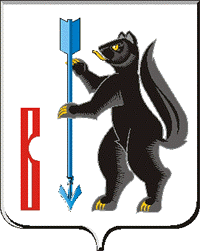 РОССИЙСКАЯ ФЕДЕРАЦИЯСВЕРДЛОВСКАЯ ОБЛАСТЬДУМА ГОРОДСКОГО ОКРУГА ВЕРХОТУРСКИЙР Е Ш Е Н И Еот «04» апреля  2018 года  № 8г. Верхотурье О внесении изменений в Решение  Думы городского округа Верхотурский от 13 декабря 2017 года №72 «О бюджете городского округа Верхотурский на 2018 год и плановый период 2019 и 2020 годов»В соответствии с Бюджетным кодексом Российской Федерации, Положением «О бюджетном процессе в городском округе Верхотурский», утвержденным Решением Думы городского округа Верхотурский от 28 марта 2012 года №18 (с внесенными изменениями), на основании статьи 21 Устава городского округа Верхотурский,  Дума городского округа Верхотурский РЕШИЛА:Внести в Решение Думы городского округа Верхотурский от 13 декабря 2017 года №72 «О бюджете городского округа Верхотурский на 2018 год и плановый период 2019 и 2020 годов» с внесенными изменениями (Решение Думы городского округа Верхотурский от 14.02.2018 №2) следующие изменения:Подпункт 1 пункта 1 изложить в новой редакции: общий объем доходов бюджета городского округа Верхотурский на 2018 год – 597028,8 тысяч рублей;общий объем расходов бюджета городского округа Верхотурский на 2018 год – 600749,1 тысяч рублей;дефицит бюджета городского округа Верхотурский  на 2018 год в сумме 3720,3 тысяч рублей;2) Абзац 1 подпункта 3 пункта 1 изложить в новой редакции:объем межбюджетных трансфертов из областного бюджета на 2018 год в сумме 518203,2 тысяч рублей; 3) Абзац 1 подпункта 4 пункта 1 изложить в новой редакции:объем бюджетных ассигнований, направляемых из бюджета городского округа Верхотурский на исполнение публичных нормативных обязательств городского округа Верхотурский на 2018 год - 28391,3 тысяч рублей;4)Абзац 1 подпункта 5 пункта 1 изложить в новой редакции:объем бюджетных ассигнований, направляемых из бюджета городского округа Верхотурский на исполнение муниципальных программ городского округа Верхотурский на 2018 год – 589038,2 тысяч рублей; 5) Приложение 1, утвержденное подпунктом 1 пункта 3 изложить в новой редакции (приложение 1);6) Приложение 2, утвержденное подпунктом 2 пункта 3 изложить в новой редакции (приложение 2);         7) Приложение 5, утвержденное подпунктом 5 пункта 3 изложить в новой редакции (приложение 5); 8) Приложение 6, утвержденное подпунктом 6 пункта 3 изложить в новой редакции (приложение 6);9) Приложение 8, утвержденное подпунктом 8 пункта 3 изложить в новой редакции (приложение 8);10) Приложение 9, утвержденное подпунктом  9 пункта 3 изложить в новой редакции (приложение 9),11) Приложение 12, утвержденное подпунктом  12 пункта 3 изложить в новой редакции (приложение 12).2. Настоящее Решение вступает в силу со дня его опубликования.3. Настоящее Решение опубликовать в информационном бюллетене «Верхотурская неделя» и разместить на официальном сайте городского округа Верхотурский.4. Контроль исполнения настоящего Решения возложить на постоянную планово-бюджетную комиссию Думы городского округа Верхотурский (Марков М.Ю.).                    Главагородского округа Верхотурский                                            А.Г.Лиханов       Председатель Думыгородского округа Верхотурский                                         И.А.Комарницкий    